Информационно - аналитическая справка по итогам государственной итоговой аттестации по программам среднего общего образования на территории Красноармейского района  в 2018 году В целях оценки результатов освоения образовательных программ среднего общего образования в соответствии с требованиями федерального государственного образовательного стандарта  среднего общего образования, планирования комплекса мероприятий по повышению качества образования проведен анализ итогов государственной итоговой аттестации (далее - ГИА). Предметом анализа стали:- условия созданные для проведения ГИА, организация работы пунктов проведения экзаменов (далее – ППЭ) в соответствии с Порядком проведения государственной итоговой аттестации по образовательным программам среднего общего образования, утвержденным приказом Министерства образования и науки Российской Федерации от 26.12.2013 № 1400 (далее- Порядок), методическими материалами по подготовке  и проведению  ЕГЭ в  ППЭ в 2018 году (Письмо Рособрнадзора от 26.04.2018 № 10-268) (далее - методических рекомендации);- количество нарушений Порядка, методических рекомендаций;- контингент участников ГИА в 2018 году;- уровень освоения образовательных программ среднего общего образования для получения документа о среднем общем образовании (доля выпускников, успешно сдавших обязательные экзамены в сравнении за последние 5 лет);- сравнительные данные по количеству участников ГИА, в разрезе общеобразовательных предметов в период  2016-2018 годов;- средний тестовый балл единого государственного экзамена (далее – ЕГЭ) по общеобразовательным предметам;- сведения о выпускниках, не набравших минимального количества баллов ЕГЭ по общеобразовательным предметам;- доля выпускников, успешно сдавших все экзамены;-  количество участников ЕГЭ, набравших высокие баллы;- значение максимального балла ЕГЭ по общеобразовательным предметам;- сравнительные данные результатов ЕГЭ учащихся, изучающих предметы на профильном уровне  учебного года;Условия, созданные для проведения ГИАС целью организованного проведения ГИА обеспечены условия в соответствии с требованиями Порядка, методических  рекомендаций, Приказа.ГИА организована в форме ЕГЭ.Проведение ЕГЭ в Красноармейском районе  организовано в двух ППЭ: на базе муниципального бюджетного общеобразовательного учреждения СОШ №1 и  муниципального автономного  общеобразовательного учреждения СОШ №7. Также один пункт проведения экзамена был организован на дому.В соответствии требованиями Порядка входы в ППЭ № 263, 264 и 260 оборудованы переносными металлоискателями, пропускной режим осуществляется в соответствии с Порядком силами организаторов вне аудитории, прошедшими специальное обучение. Охрану общественного порядка на территории ППЭ  в дни проведения экзаменов осуществляли сотрудники  ОМВД России по Красноармейскому району.Аудитории,  штаб ППЭ,  оснащены средствами видеонаблюдения в режиме on-line, рекреация и ППЭ на дому  – в режиме of-line. Сбоев в работе систем видеонаблюдения не было. Службы Красноармейского района, обеспечивающие подачу электроэнергии, интернета во время проведения экзаменов, обеспечили бесперебойную работу. Организационную, техническую работу ППЭ обеспечивали: - 6 руководителей ППЭ,- 7 координаторов ППЭ,- 9 членов Государственной экзаменационной комиссии, - 10 технических специалистов,- 149 организаторов в аудитории.Обеспечены  условия для сдачи ЕГЭ 4 участникам с ОВЗ. В ППЭ организована и реализована технология печати контрольных измерительных материалов (КИМ) в аудиториях ППЭ. Благодаря усиленному контролю за печатью КИМ со стороны технических специалистов,  членов Государственной экзаменационной комиссии, сбоев и нарушений не допущено.Организована и реализована технология «Сканирование в ППЭ». Сбоев и нарушений технологии не было. Обеспечена безопасность и медицинское обслуживание участников ЕГЭ в ППЭ.Общественное наблюдение в период проведения ЕГЭ осуществляли 62 общественных наблюдателей.Замечаний по соблюдению Порядка, методических рекомендаций со стороны представителей Службы по контролю и надзору в сфере образования Министерства образования, науки и молодежной политики Краснодарского края, регионального центра обработки информации, общественных наблюдателей, участников ЕГЭ (апелляций) не зафиксировано.Контингент участников ГИА в 2018 годуЕГЭ организован по 12 общеобразовательным предметам (за исключением французского, испанского, немецкого языков) в соответствии со сроками, установленными приказами Министерства образования и науки Российской Федерации от 10.11.2018  №1099  « Об утверждении единого расписания и продолжительности проведения  единого государственного экзамена по каждому учебному предмету, перечня средств обучения и воспитания, используемых при его проведении в 2018 году».К государственной итоговой  аттестации форме ЕГЭ в 2018 году допущены 100% выпускников. В ЕГЭ приняли участие 324 обучающихся образовательных учреждений.  среднего профессионального образования.  С 2015 года участники ЕГЭ имеют право выбора уровня сдачи математики – базовый, профильный или оба. Базовый уровень математики в 2018 году сдали 311 (97,7%) выпускников  текущего года, что на 2% больше чем в 2017 году. Профильный уровень математики – 180 (55,6%), что на 6 % меньше, чем в 2017 году.3.Уровень освоения образовательных программ среднего общего образования (доля выпускников, успешно сдавших два обязательных экзамена).Уровень  освоения  образовательных программ среднего общего образования  для получения документа о среднем общем образовании определяется долей выпускников, успешно сдавших два экзамена (преодолевших порог минимального количества баллов ЕГЭ по русскому языку (24 балла), по математике базового уровня (3 балла) или математике профильного уровня (27 баллов) (таблицы 1,2 Приложения к информационно- аналитической справке по итогам государственной итоговой аттестации по программам среднего общего образования на территории  города Красноармейского района  в 2017 году (Далее – Приложение). Доля выпускников, преодолевших минимальный порог ЕГЭ по обязательным предметам составила:- по русскому языку – 100% (324 чел.);- по математике (по одному из уровней) – 100% (324 чел.)Таким образом, результаты  ГИА свидетельствуют о том, что все  выпускники   преодолели минимальный порог по обязательным предметам и получили аттестаты о среднем общем образовании.4.Сравнительные данные по участникам ЕГЭ в разрезе общеобразовательных  предметов в 2015-2018 гг.Распределение интересов участников ЕГЭ к сдаче предметов по выбору в 2018 году соответствует общероссийским тенденциям. Обществознание сдавали 130 выпускников (40%), физику – 58 человека (17,9%), биологию – 67 человек (20,6%), историю - 47 человек (14,5%), химию – 43 человек (13,3%), английский язык-17 человек (5,2%), информатику- 20 человек (6,1%), литературу- 14 человек  (4,3%). Популярность предметов обществознание, физика и биология объясняется тем, что результаты ЕГЭ  по данным предметам требуются в большинстве ВУЗов. Рисунок 1. Доля участников ЕГЭ в 2018 году ( предметы по выбору) в (%)5. Средний тестовый балл ЕГЭ по общеобразовательным предметамСуммарный средний балл по всем предметам ЕГЭ в 2018 году составил 66,3 балла, что на 1,1 балла  выше, чем в 2017 году. Информация по итогам ЕГЭ в динамике с 2014 годаПо сравнению с 2017 годом повысился средний балл по предметам: русский язык, математика (базовый уровень),  обществознание, история, химия, география, литература. Средний тестовый балл понизился  по английскому языку, математике (профильный уровень), биологии. Результаты ЕГЭ по физике и информатике сопоставимы с результатами прошлого года. Рисунок 2. Средний тестовый балл по предметам за 2016-2018 годыНаблюдается  положительная динамика среднего балла по предметам: русский язык, обществознание, история, химия, география, математика (базового уровня). Стабильность среднего тестового балла в течение трех лет по предметам – информатика. Отрицательная динамика в течение  трех лет наблюдается по предметам физика, математика (профильный  уровень), английский язык. Одной из причин невысоких баллов можно назвать отсутствие мотивации у отдельных учащихся. 6.Сведения о выпускниках, не набравших минимального количества баллов ЕГЭ по общеобразовательным предметамДоля неудовлетворительных результатов по всем экзаменам в 2018 году составила 0,7% (9 неудовлетворительных результатов из 1212 человеко-экзаменов), что на 0,4% меньше, чем в 2017 году (в 2017 году – 1,1% 15 неудовлетворительных результатов из 1309 человеко-экзаменов) (таблица 5 Приложения).Отсутствуют неудовлетворительные результаты по русскому языку, английскому языку, географии, информатике и ИКТ, литературе, истории, математике (базовый уровень).  7.Доля выпускников, успешно сдавших все экзаменыДоля выпускников, успешно сдавших все экзамены составила в 2018 году 97,2% (в 2017 году- 95,6%).Общее количество «неуспешников» по предметам 9 человек.  Из них,           3–  по обществознанию (СОШ №15, СОШ №11, СОШ №12)           1 -  по химии  (СОШ №15),           1  - по биологии (СОШ №15)           2 – по математике профильного уровня (СОШ №39 и СОШ №15),           2 – по физике (СОШ №39, СОШ №55)Неудовлетворительные результаты по предметам ЕГЭ отсутствуют в школах №1, 4, 5, 6, 7, 8, 9, 10, 14, 18, 19, 288. Количество участников ЕГЭ, набравших высокие баллы по сдаваемым предметамАнализ максимального тестового балла показал, что:- 8 участников  ЕГЭ  набрали по  100 баллов (6 по русскому языку, 2 по обществознанию).- количество участников ЕГЭ, набравших более 80 баллов по общеобразовательным предметам,  составило 197 человек, что  на 12 человек по сравнению  с предыдущим годом:Таблица №2										Таблица №3	9. Значение максимального балла по общеобразовательным предметамМаксимальный балл по ряду общеобразовательных предметов выше 90 (по русскому языку, обществознанию, истории,  химии, литературе).Наименьший максимальный балл по географии.Анализ участников ЕГЭ, набравших максимальные баллы, в разрезе МБОУ, представлен в Лидирующие позиции занимают выпускники МБОУ СОШ №1-  5 человек, МБОУ СОШ №10 – 3 человека.  Рисунок 3. Максимальный балл по предметам в 2018 году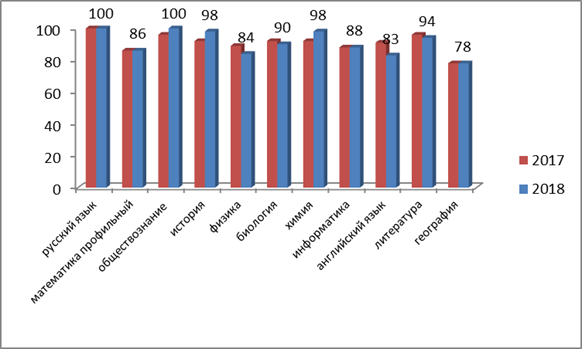 В 2018 году увеличилась доля выпускников, набравших от 210 баллов по трем предметам.10. Апелляции по результатам ЕГЭВ соответствии с Порядком, участники ЕГЭ имеют право подать два вида апелляций: о нарушении порядка проведения ЕГЭ и о несогласии с выставленными баллами.В период проведения ЕГЭ участниками поданы 14 апелляций по причине несогласия с выставленными баллами по результатам ЕГЭ. По результатам рассмотрения поданных апелляционных заявлений увеличены баллы по обществознанию у Несмачного Д. (МБОУ СОШ №4) 11. Кластерный подход к анализу результатов. Сопоставительный  анализ результатов ЕГЭ с  использованием кластерного подхода:- по ИСБШ (индексу социального благополучия школы),- по уровню  квалификации учителей,- по количественным характеристикам.1) Рассмотрим среду,  в которой воспитываются дети. Попытаемся формализовать индекс социального  благополучия школы: по 4 параметрам:- доля учащихся, воспитывающихся в семьях, где оба родителя имеют высшее образование;- доля учащихся  из неполных семей,- доля учащихся, состоящих на ВШУ,-доля учащихся, для которых русский язык является неродным. Сгруппируем школы  в три группы (Схема №1)- с высоким ИСБШ (больше 84)-со средним ИСБШ (больше  82, но меньше 84)- с низким ИСБШ (меньше 82)В каждом кластере определяем лидеров (школы №10, 4, 14) и аутсайдеров (школы №5, 39,15). 2)  сгруппируем школы по количественному показателю (Схема №2)Школы с кол-вом уч-ся более 25, от 15 до 25, и менее 15. Отдельный кластер -ВСОШВ каждой группе выделяем лидеров (школы  №7,19,4) и аутсайдеров (школы №18, 15, 28). 3) Рассмотрим,  как влияют на ОР квалификация педагогов (Схема №3)Сгруппируем школы в 3 кластера в зависимости от доли категорийных педагогов.Определим в каждом кластере своих лидеров (школы №4, 19, 10) и отстающих (школы №18, 55, 15):Вывод: Кластерный подход к ОР определил бесспорных  лидеров  и аутсайдеры.Лидерами по результатам ЕГЭ в районе являются: СОШ №4, 19, 10, №7. Низкие результаты ЕГЭ в школах: СОШ №15,  №18,  №28,  №55ЗаключениеАнализ проведения государственной итоговой аттестации обучающихся, освоивших образовательные программы среднего общего образования в 2018 году, позволяет выделить положительные моменты, в том числе:- созданы условия в соответствии с требованиями Порядка, методическими рекомендациями, Приказом. Апелляции о нарушении порядка отсутствуют. Замечания со стороны Рособрнадзора отсутствуют;-  к ГИА допущены 100% выпускников текущего года;-   100% выпускников  получили аттестаты о среднем общем образовании- 100% выпускников преодолели минимальный порог по русскому языку, английскому языку, географии, информатике и ИКТ, литературе, истории,  математике базовой- средний тестовый балл выше показателей 2017 года по русскому языку,  базовой математике, обществознанию, истории, химии, географии,  литературе; Вместе с тем,- число участников ЕГЭ, не набравших минимального количества баллов по общеобразовательным предметам в 2017 году-9 человек;- снижение среднего  балла произошло по предметам математика профильный уровень, физика, английский язык, биология. Таким образом, задача совершенствования подготовки учащихся к ГИА продолжает быть актуальной. На основании вышеизложенного, при подготовке к государственной итоговой аттестации в 2018-2019 учебном году необходимо предусмотреть следующие мероприятия:Учебному отделу  управления  образования  осуществить:- планирование мероприятий по подготовке и проведению ГИА в 2018-2019 учебном году в срок до 5.09.2017;- координацию деятельности всех субъектов реализации процесса подготовки и проведения ГИА в 2018 году.Муниципальному казенному учреждению районному методическому кабинету при управлении образования (Спиридоновой Н.Ю.) организовать работу постоянно действующего семинара учителей математики, физики, английского языка  в срок да 05.09.2017.Руководителям общеобразовательных учреждений:-  провести анализ результатов ЕГЭ;- выявить причины неудовлетворительных результатов, определить пути их устранения;- сформировать планы деятельности  в части учебно-методического и психолого-педагогического обеспечения процесса подготовки к ГИА в 2018-2019 учебном году, с учетом результатов входного контроля, в срок да 30.08.2018, обеспечить их реализацию в полном объеме;- усилить подготовку к ЕГЭ по математике, физике, биологии, английскому языку.- определить группу слабоуспевающих обучающихся 11 классов, прогнозируемых как неуспешных при прохождении ГИА в 2018-2019 учебном году, усилить взаимодействие с их родителями (законными представителями);- усилить информирование участников ЕГЭ, их родителей (законных представителей) по вопросам проведения ЕГЭ, порядке подачи апелляции, ознакомления с результатами ЕГЭ;- организовать работу по своевременному выявлению участников ГВЭ, участников ЕГЭ с ОВЗ с оформлением соответствующих заключений в психолого-медико-педагогической комиссии;- обеспечить активное информирование участников ЕГЭ, их родителей (законных представителей) о необходимости соблюдения Порядка, последствиях его нарушения; о структуре контрольных измерительных материалов ЕГЭ по обязательным предметам;- обеспечить участие обучающихся в национальных исследованиях качества образования,  всероссийских проверочных работах, диагностике учебных достижений по образовательным предметам;ПРИЛОЖЕНИЕк информационно-аналитической справкепо итогам ГИА по программам среднего общего образования на территории Красноармейского районаТаблица №1        Доля выпускников, преодолевших  минимальный порог в 2016-2018 годах.Таблица №2Сравнительный анализ среднего балла по обязательным предметам   по школам в течение 6 лет:Таблица №3 Сопоставительный анализ результативности участия школ в ЕГЭ в 2018 году по предметамТаблица №4 Сравнительные данные по предметам по итогам ЕГЭ 2017 и 2018Таблица №5 Средний балл набранный выпускниками 2018 года по двум обязательным предметамТаблица №6  Распределение школ по суммарному среднему баллу, набранными выпускниками 2018 годаДиаграмма №1   Распределение школ по суммарному среднему баллу, набранными выпускниками 2018 годаИнформация о количестве  выпускников 2018 года	         Таблица №7Таблица №9  Количество выпускников, не набравших минимального количества баллов ЕГЭСравнительные данные по участникам ЕГЭ в разрезе предметов в период           с 2016 по 2018 годыТаблица №1Сравнительные данные по участникам ЕГЭ в разрезе предметов в период           с 2016 по 2018 годыТаблица №1Сравнительные данные по участникам ЕГЭ в разрезе предметов в период           с 2016 по 2018 годыТаблица №1Сравнительные данные по участникам ЕГЭ в разрезе предметов в период           с 2016 по 2018 годыТаблица №1Сравнительные данные по участникам ЕГЭ в разрезе предметов в период           с 2016 по 2018 годыТаблица №1Сравнительные данные по участникам ЕГЭ в разрезе предметов в период           с 2016 по 2018 годыТаблица №1Сравнительные данные по участникам ЕГЭ в разрезе предметов в период           с 2016 по 2018 годыТаблица №1ПредметКоличество участниковКоличество участниковКоличество участниковДоля (%)участниковДоля (%)участниковДоля (%)участниковПредмет201620172018201620172018русский язык361341324100%100,0%100,0%математика базовая26533331173,4%97,7%96,0%математика профильная24521018067,9%61,6%55,2%обществознание16913213046,8%38,7%40,1%история47524713%15,2%14,5%физика85835823,5%25,2%17,9%биология66596718,3%17,3%20,7%химия36374410%10,9%13,3%информатика и ИКТ1417203,8%5,0%6,2%английский язык1621174,4%6,2%5,2%литература1317143,6%5,0%4,3%география6811,7%2,3%0,3%Район/год20142015201620172018Средний баллСредний баллСредний баллСредний баллСредний баллСредний баллКрасноармейский61,562,365,265,266,3Количество школ, входящих в 10% лучших сельских школКоличество школ, входящих в 10% лучших сельских школКоличество школ, входящих в 10% лучших сельских школКоличество школ, входящих в 10% лучших сельских школКоличество школ, входящих в 10% лучших сельских школКоличество школ, входящих в 10% лучших сельских школКрасноармейский76777Количество высокобалльных работ в 2018 годуКоличество высокобалльных работ в 2018 годурусский язык141математика профильный уровень4обществознание 24история7физика1биология6химия8информатика1английский язык1литература4география0ИТОГО197Максимальный балл по предметамМаксимальный балл по предметамМаксимальный балл по предметампредмет 20172018русский язык100100 (СОШ №1, 5, 8, 10, 19)математика профильный уровень8686   (СОШ №39)обществознание 96100 (СОШ №1)история9298   (СОШ №9, 1)физика8984   (СОШ №5)биология9290   (СОШ №10)химия9298   (СОШ №10)Информатика и ИКТ8888   (СОШ №9)английский язык9183   (СОШ №8)Литература9694   (СОШ №1)География7878   (СОШ №1)Предметы201620172018Русский язык100%100%100%Математика (по одному из уровней: базовому или профильному)1005100%100%Место  в рейтинге района по двум обязательным предметам по итогам ЕГЭМесто  в рейтинге района по двум обязательным предметам по итогам ЕГЭМесто  в рейтинге района по двум обязательным предметам по итогам ЕГЭМесто  в рейтинге района по двум обязательным предметам по итогам ЕГЭМесто  в рейтинге района по двум обязательным предметам по итогам ЕГЭМесто  в рейтинге района по двум обязательным предметам по итогам ЕГЭПримечание ОУ201320142015201620172018Примечание СОШ №17727107Положительная динамика по итогам 2 летСОШ №4224571Лидеры по итогам 2018 года СОШ №511882610Отрицательная динамика по итогам 2 летСОШ №65554312Резко отрицательная динамика по итогам 2 лет СОШ №7911129146В шаге от лидеровСОШ №8815111359Отрицательная динамика по итогам 2 лет СОШ №9196815В пятерке лучших школ районаСОШ №10413124В пятерке лучших школ районаСОШ №111259643В пятерке лучших школ районаСОШ №12161713141211Положительная динамика на протяжении 2 летСОШ №15131010161717В пятерке «отстающих» школ района СОШ №1814121517813Отрицательная динамика по итогам 2 летСОШ №196611092В пятерке лучших школ района СОШ №2815137121514В пятерке «отстающих» школ района СОШ №393314111115В пятерке «отстающих» школ района СОШ №55101616151316В пятерке «отстающих» школ района Лидеры«аутсайдеры»Русский языкСОШ №14, СОШ №19, СОШ №10, СОШ №11, СОШ №9ВСОШ, СОШ №28, СОШ №12, СОШ №15, СОШ №55Математика (профильный уровень)СОШ №4, СОШ №12, СОШ №9, СОШ №11, СОШ №1СОШ №14, СОШ №55, СОШ №15, СОШ №6, СОШ №39Математика (базовый уровень)СОШ №14, СОШ №9, СОШ №4, СОШ №19, СОШ №5СОШ №55, СОШ №15, СОШ №12, СОШ №11, ВСОШобществознаниеСОШ №9, СОШ №6, СОШ №14, СОШ №1, СОШ №8СОШ №12, СОШ №15, СОШ №11, СОШ №28, СОШ №5историяСОШ №9, СОШ №1, СОШ №8, ВСОШ, СОШ №7СОШ №6, СОШ №4, СОШ №28, СОШ №15, СОШ №18 литератураСОШ №10, СОШ №7СОШ №15, СОШ №1биологияСОШ №5, СОШ №19, СОШ №10, СОШ №18, СОШ №6СОШ №11, СОШ №55, СОШ №15, СОШ №39, СОШ №7химияСОШ №5, СОШ №10, СОШ №7, СОШ №6, СОШ №1СОШ №11, СОШ №55, СОШ №15, СОШ №9, СОШ №39физикаСОШ №10, СОШ №5, СОШ №4, СОШ №6, СОШ №18СОШ №55, СОШ №12, СОШ №39, СОШ №28, СОШ №7Английский языкСОШ №10, СОШ №8, СОШ №5СОШ №4, СОШ №1, СОШ №19Информатика и ИКТСОШ №9, СОШ №55, СОШ №4СОШ №8, СОШ №39, СОШ №10предмет2017Доля участников 2017Доля участников 2017Доля участников 2017Доля участников 2017Доля участников 2017Доля участников 20172018Доля участников 2018Доля участников 2018Доля участников 2018Доля участников 2018Доля участников 2018предметсредний  баллсредний  баллне преодолелименьше 60 балловот 61 до 80 балловот 81 до 100 баллов 100  балловСредний  баллне преодолелименьше 60 балловот 61 до 80 балловот 81 до 100  баллов100 балловрусский язык75,775,7011,549,239,32,677,406,847,843,51,9математика баз.4,54,5выше минимального  100%выше минимального  100%выше минимального  100%выше минимального  100%выше минимального  100%4,51выше минимального 100%выше минимального 100%выше минимального 100%выше минимального 100%выше минимального 100%математика проф.54,454,43,951,2422,9053,31,160,936,92,20,0обществознание 62,862,83,141,446,19,4068,62,320,859,218,51,5история60,560,5048,146,25,8052,7029,855,314,90,0физика53,653,6077,119,33,6052,73,472,425,91,70,0биология67,767,73,427,646,622,4062,11,540,350,79,00,0химия63,663,62,830,658,38,3067,32,227,354,518,20,0информатика64,764,7037,55012,5064,1030,065,05,00,0английский язык68,268,2028,647,623,8063,05029,464,75,90,0литература65,465,4037,543,718,8072,8014,357,128,60,0география66,666,6012,587,5007800,0100,00,00,0Предмет кол-во%2017201720172017201720172017201820182018201820182018201820182018201820182018Предмет кол-во%ср. баллне преодолелименьше 60от 61 до 80от 81 до 100 кол-во высокобалльников100ср. баллне преодолелименьше 60от 61 до 80от 81 до 100 100Всегоменьше 60от 61 до 80от 81 до 100 100,00русский язык341100%75,7011,549,239,31349324100,0%77,4002215514163246,847,843,51,9математика баз.33397,70%4,50выше минимального  100%выше минимального  100%выше минимального  100%0031196,0%4,5100математика проф21061,60%54,43,951,2422,96017955,2%53,321,1109664017960,936,92,20,0обществознание 13238,70%62,83,141,446,19,412013040,1%68,632,3277724213020,859,218,51,5история5215,20%60,5048,146,25,8304714,5%52,7001426704729,855,314,90,0физика8325,20%53,6077,119,33,6305817,9%52,723,44215105872,425,91,70,0биология5917,30%67,73,427,646,622,41306720,7%62,111,52734606740,350,79,00,0химия3710,90%63,62,830,658,38,3304413,6%67,312,21224804427,354,518,20,0информатика175%64,7037,55012,520206,2%64,100613102030,065,05,00,0английский язык216,20%68,2028,647,623,850175,2%63,0500511101729,464,75,90,0литература165%65,4037,543,718,830144,3%72,80028401414,357,128,60,0география82,30%66,6012,587,500010,3%7800010010,0100,00,00,01309146,818512129197147,4ОУМатематика (профильный уровень)Математика (профильный уровень)Русский языкРусский языксредний балл по двум предметамкол-во учащихся писавших этот предметсредний балл по ОУ кол-во учащихся писавших этот предметсредний балл по ОУ средний балл по двум предметамСОШ № 4774,28137574,75СОШ № 191354,922182,6172,02СОШ № 117581081,671,88СОШ № 101454,642282,571,67СОШ № 9959,111181,4571,40СОШ № 71455,572580,0471,26СОШ № 12456,374179,7571,12СОШ № 1413928771,00СОШ № 81655,062679,2370,02СОШ № 5951,881479,8568,91СОШ № 123621170,5568,72СОШ № 6944,661581,1367,45СОШ № 181651,622875,3566,72СОШ № 28556,2970,1165,14СОШ № 391045,51677,0664,92СОШ № 551044,61974,7864,37СОШ № 151044,61873,1162,93ВСОШ250,5216462,83ОУгеография 28.05.18география 28.05.18литература 20.06.18литература 20.06.18математика базовый уровень 30.05.18математика базовый уровень 30.05.18русский язык 06.06.18русский язык 06.06.18математика профильный уровень 01.06.18математика профильный уровень 01.06.18обществознание 14.06.18обществознание 14.06.18биология 18.06.18биология 18.06.18английский язык 09.06.18английский язык 09.06.18история 04.06.18история 04.06.18информатика и ИКТ 28.06.18информатика и ИКТ 28.06.18химия 04.06.18химия 04.06.18  физика 20.06.18  физика 20.06.18суммарный средний баллсредний балл по району178,01472,91844,532277,417953,313068,76762,11763,14766,42064,14367,35852,866,9СОШ № 1178,0467,9274,64179,82456,42174,51060,6457,0778,0369,3472,0553,370,0СОШ № 484,81375,0774,3771,9464,8153,0158,0172,0263,0254,570,4СОШ № 5173,0114,81479,9951,9660,5370,7268,5262,5285,0463,067,8СОШ № 6104,51581,1944,7577,2766,1361,0476,0254,568,1СОШ № 7279,5174,72580,01455,61367,8559,2160,0670,6162,0477,8450,369,0СОШ № 8174,62679,21655,11373,5860,1371,6175,0140,0559,6250,568,1СОШ № 9104,91181,5959,1577,6160,0295,5275,0154,0450,870,7СОШ № 10385,0144,62282,51454,61273,8566,4172,0566,0259,5381,7369,371,8СОШ № 1114,11081,6758,0254,5148,0150,0552,665,1СОШ № 1234,11170,5362,0130,0261,5244,063,3СОШ № 1425,0287,0139,0176,072,3СОШ № 15364,0104,31873,71044,6650,3350,7136,0254,0751,358,4СОШ № 18154,42875,41651,61466,8566,4757,3668,5454,365,4СОШ № 19184,82182,61354,9365,3667,8360,0663,2364,6272,0753,067,5СОШ № 2834,3970,1556,2355,7265,5158,0172,0149,063,1СОШ № 3984,51677,11045,5662,6458,5263,5251,5357,7448,861,6СОШ № 55172,074,21974,81044,61069,5349,7461,5175,0453,5234,562,7ВСОШ33,62164,0250,5267,0171,0164,063,5код ОУДевочкиМальчикиВсегоСОШ №1271441СОШ №45914СОШ №57714СОШ №611415СОШ №719625СОШ №817926СОШ №95611СОШ №1015722СОШ №115510СОШ №125611СОШ №14112СОШ №1581119СОШ №1821728СОШ №1913821СОШ №28369СОШ №3910616СОШ №5513619ВСОШ15621Итого:200124324Таблица  №8 Доля выпускников, набравших от 210 баллов по 3 предметамТаблица  №8 Доля выпускников, набравших от 210 баллов по 3 предметамТаблица  №8 Доля выпускников, набравших от 210 баллов по 3 предметамТаблица  №8 Доля выпускников, набравших от 210 баллов по 3 предметамТаблица  №8 Доля выпускников, набравших от 210 баллов по 3 предметамТаблица  №8 Доля выпускников, набравших от 210 баллов по 3 предметам№ п/пТерритория2017201720182018№ п/пТерриторияСдавшие от 3 предметов% набравших от 210 балловСдавшие от 3 предметов% набравших от 210 балловг-к.Анапа56923,756424,6г.Армавир56227,261731,4Белореченский р-н26725,531626,9г-к.Геленджик33127,837626,3г.Горячий Ключ14419,417320,8г.Краснодар376329,7449429,0Лабинский р-н30325,730529,2г.Новороссийск99827,8111932,3г.Сочи135224,4154026,4Абинский р-н28017,924518,8Апшеронский р-н21231,620532,2Белоглинский р-н11716,212421,0Брюховецкий р-н15825,915129,1Выселковский р-н15617,320426,0Гулькевичский р-н22223,424725,9Динской р-н36824,742322,2Ейский р-н43923,251830,7Кавказский р-н42024,849323,7Калининский р-н12027,514330,1Каневской р-н36920,634626,9Кореновский р-н26021,526226,3Красноармейский р-н27534,925936,3Крымский р-н35320,434524,1Крыловский р-н9628,110935,8Курганинский р-н32127,135426,0Кущевский р-н19524,623818,1Ленинградский р-н21026,221627,3Мостовский р-н18119,319723,9Новокубанский р-н25426,023726,6Новопокровский р-н13521,515320,3Отрадненский р-н17915,119931,2Павловский р-н22523,124422,1Прим.-Ахтарский р-н16215,415320,3Северский р-н28022,132524,3Славянский р-н38224,141922,7Староминский р-н15315,015016,0Тбилисский р-н15115,917925,1Темрюкский р-н40216,242219,4Тимашевский р-н34328,934730,5Тихорецкий р-н38627,540128,2Туапсинский р-н38024,741021,5Усть-Лабинский р-н30925,630925,9Успенский р-н7319,27727,3Щербиновский р-н12613,513316,5Среднекраевые значенияСреднекраевые значения25,326,9201620172018Русский языкнетнетнетМатематика (профильный уровень)5 человек(2%)СОШ №6-  1СОШ №18-1СОШ №39-1СОШ №8-  1СОШ №55 - 1человек (3,9%)СОШ №1 - 4СОШ №8 - 1СОШ №19 -1СОШ №39 -1СОШ №55 - 12 человека (1,1%)СОШ №39-1СОШ №15-1Математика (базовый уровень)нетнетнетобществознание6 человек (3,5%)СОШ №4-1СОШ №18 -3СОШ №39-24 человека (3,12%)СОШ №7-  2СОШ №28 – 1СОШ №55 - 13 человека  (2,3%)СОШ №15 -1СОШ №11 – 1СОШ №12 - 1история1 человек (2,5%)СОШ №39-1нетнетлитературанетнетнетбиологиянет2 человека (3,4%)СОШ №28-1СОШ №19-11 человек (1,5%)СОШ №15-1химия2 человека (5,5%)СОШ №8-1СОШ №15-11 человек (2,8%)СОШ №18-11 человек (2,2%)СОШ №15-1физиканетнет2 человека (3,4%)СОШ №39- 1СОШ  №55-1Английский языкнетнетнетИнформатика и ИКТ1 человек (2,5%)СОШ №39-1нетнет